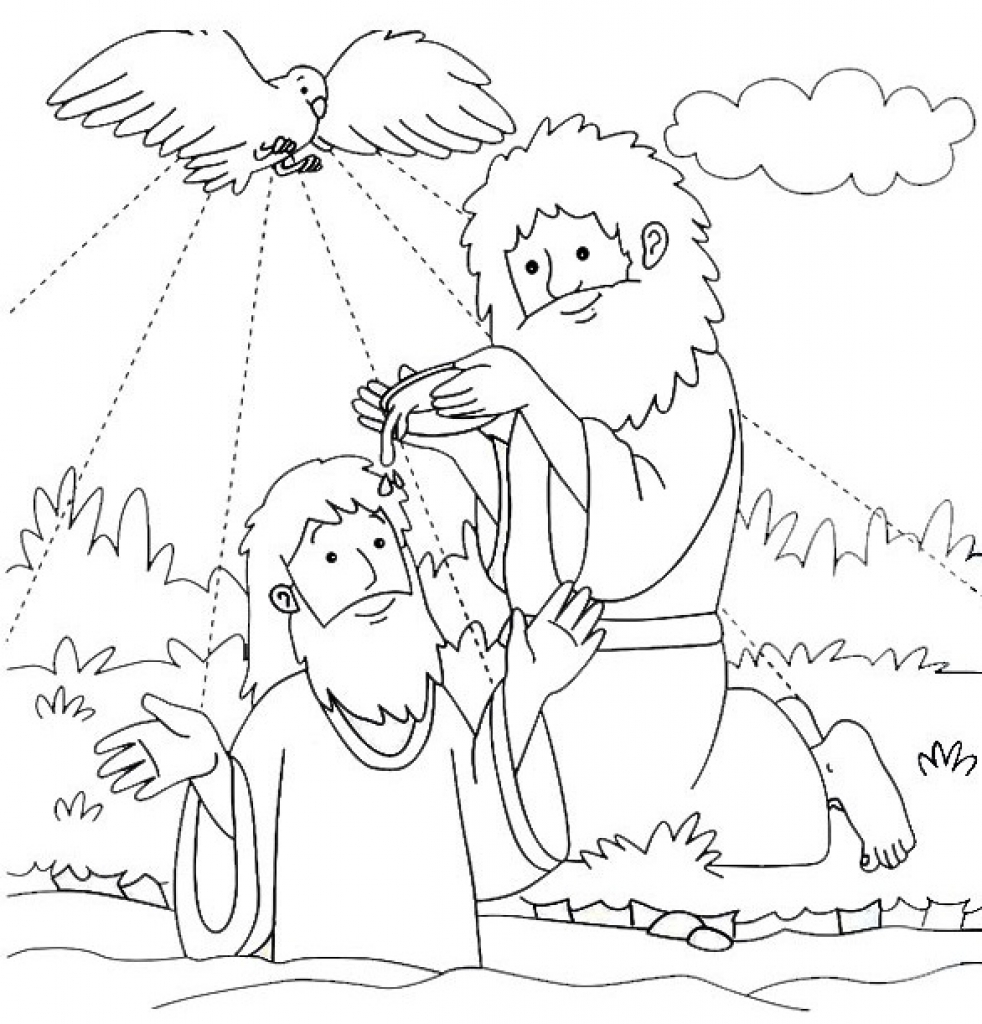 Jesus is Baptized by John